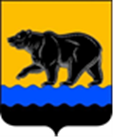 СЧЁТНАЯ ПАЛАТА ГОРОДА НЕФТЕЮГАНСКА16 мкрн., д. 23, помещение № 97, г. Нефтеюганск, Ханты-Мансийский автономный округ - Югра(Тюменская область), 628310, телефон: 20-30-54, факс: 20-30-63 е-mail: sp-ugansk@mail.ru_____________________________________________________________________________________ЗАКЛЮЧЕНИЕ на проект изменений в муниципальную программу «Развитие транспортной системы в городе Нефтеюганске»Счётная палата города Нефтеюганска на основании статьи 157 Бюджетного кодекса Российской Федерации, Положения о Счётной палате города Нефтеюганска, утверждённого решением Думы города Нефтеюганска от 22.12.2021 № 56-VII, рассмотрев проект изменений в муниципальную программу города Нефтеюганска «Развитие физической культуры и спорта в городе Нефтеюганске» (далее по тексту – проект изменений), сообщает следующее:1. При проведении экспертно-аналитического мероприятия учитывалось наличие экспертизы проекта изменений в муниципальную программу:1.1. Департамента финансов администрации города Нефтеюганска на предмет его соответствия бюджетному законодательству Российской Федерации и возможности финансового обеспечения её реализации из бюджета города Нефтеюганска.1.2. Департамента экономического развития администрации города Нефтеюганска на предмет соответствия:- муниципальной программы Порядку принятия решения о разработке муниципальных программ города Нефтеюганска, их формирования, утверждения и реализации, утверждённому постановлением администрации города Нефтеюганска от 18.04.2019 № 77-нп «О модельной муниципальной программе города Нефтеюганска, порядке принятия решения о разработке муниципальных программ города Нефтеюганска, их формирования, утверждения и реализации» (далее по тексту – Порядок от 18.04.2019 № 77-нп);- программных мероприятий целям муниципальной программы;- сроков её реализации задачам;- целевых показателей, характеризующих результаты реализации муниципальной программы, показателям экономической, бюджетной и социальной эффективности;- требованиям, установленным нормативными правовыми актами в сфере управления проектной деятельностью.	2. Проектом изменений планируется:		2.1. В паспорте муниципальной программы:	- строку «Параметры финансового обеспечения муниципальной программы» изложить в новой редакции, а именно, увеличить в 2022 году объём финансирования на сумму 14 527,173 тыс. рублей;	- строку «Соисполнители муниципальной программы» дополнить департаментом муниципального имущества администрации города Нефтеюганска.	2.2. В таблице 2 «Распределение финансовых ресурсов муниципальной программы «Развитие транспортной системы в городе Нефтеюганске» в 2022 году планируется по мероприятию 2.2 «Обеспечение функционирования сети автомобильных дорог общего пользования местного значения» подпрограммы II «Автомобильные дороги» планируется увеличить объём бюджетных ассигнований средств местного бюджета соисполнителю - департаменту муниципального имущества администрации города Нефтеюганска, на приобретение тёплых остановочных павильонов (6 шт.) на сумму 14 527,173 тыс. рублей.	В ходе проведения экспертизы проекта изменений установлено:- в таблице 1 «Целевые показатели муниципальной программы» целевые показатели 7, 8 в столбце «Ответственный исполнитель/соисполнитель за достижение показателя» отсутствует соисполнитель муниципальной программы - департамент муниципального имущества администрации города Нефтеюганска.	Рекомендуем устранить данное замечание.	- в таблице 2 в строке «Всего по муниципальной программе, в том числе» дважды указан соисполнитель департамент градостроительства и земельных отношений администрации города Нефтеюганска», при этом, соисполнитель департамент муниципального имущества администрации города Нефтеюганска отсутствует.	Рекомендуем устранить данное несоответствие.3. Финансовые показатели, содержащиеся в проекте изменений, соответствуют расчётам, предоставленным на экспертизу. 	По итогам проведения экспертизы, предлагаем направить проект изменений муниципальной программы на утверждение с учётом рекомендаций, отражённых в настоящем заключении. Информацию о решениях, принятых по результатам рассмотрения рекомендаций, направить в адрес Счётной палаты до 22.06.2022 года.Председатель                                                                                         С.А. Гичкина Исполнитель:инспектор  инспекторского отдела № 1Счётной палаты города НефтеюганскаНайдёнова Юлия НиколаевнаТел. 8(3463)20-39-48Исх.СП-430-2 от 09.06.2022